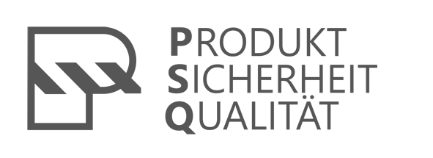 Junior Excellence AssessorVerbindliche Anmeldung
bitte unterschrieben per Mail an 
m.reiche@qualityexperts.de bis zum 03.11.2023.Hiermit melde ich mich verbindlich an zur ZusatzqualifikationJunior Excellence Assessor im Wintersemester 2023 / 2024.(Kosten: 60 €)Herr/ Frau * (*Zutreffendes bitte unterstreichen!)Vorname, Name:Email:Rechnungsadresse:Datum: Unterschrift:      __________________________